SPONSOR AUTHORISATION FORM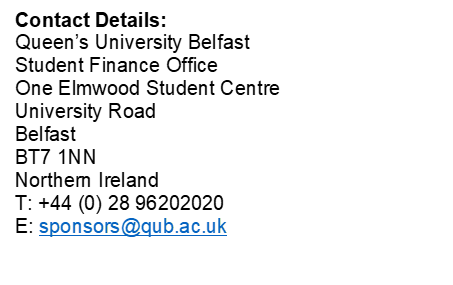 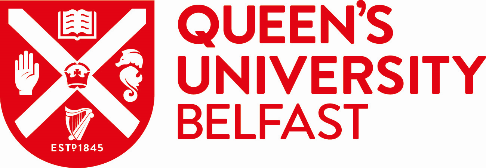 Students whose sponsors require an invoice for their tuition fees must upload this completed form during the financial registration. If not available to upload, please email to the address above. Failure to submit yourself will result in you being liable for your own tuition fees. Invoice to be sent to: I hereby agree on behalf of the Company or Authority, to pay all fees applicable for the course, in respect of the student named, on receipt of an invoice from Student Finance at Queen’s University Belfast.   Signature:  	 	Position: _____________  Name: 	  	      	Date: __________________	   Student’s surname:	 Forename(s):  Student number:Commencement of study: Amount payable by sponsor: £ Amount payable by student: £ Duration of sponsorship:  Duration of sponsorship:  Course:  Course: Company name:  For the attention of:  Purchase order no: Reference/contact name:  Address: Postcode: Telephone no: Email Address: 